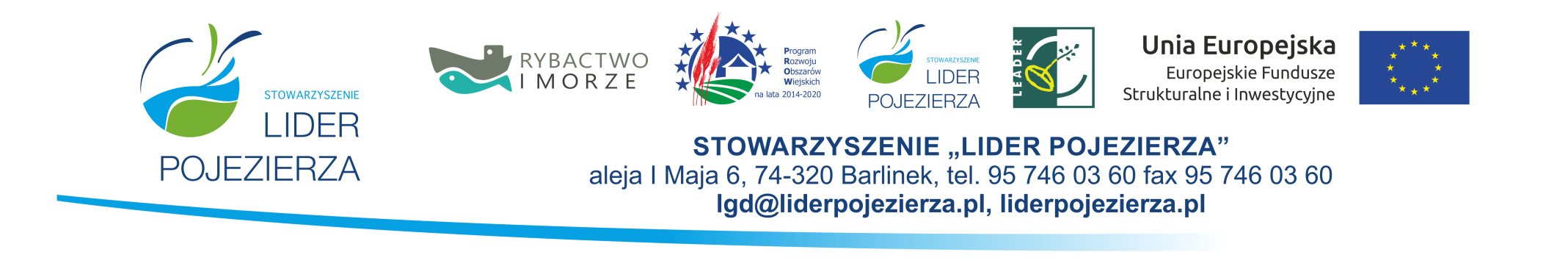 													REJESTR               	                                                                                   Załącznik nr 1 do ProcedurWNIOSKÓW O PRZYZNANIE POMOCY ZŁOŻONYCH W NABORZE NR 8/2021/RIZDZAKRES: Rozwój przedsiębiorczości na obszarze wiejskim objętym strategią rozwoju lokalnego kierowanego przez społeczność- rozwój innowacyjnych źródeł dochodu na obszarze zależnym od rybactwa  w ramach Lokalnej Strategii Rozwoju na lata 2014-2020 oraz Priorytetu 4 „Zwiększenie zatrudnienia i spójności terytorialnej”, zawartego w Programie Operacyjnym „Rybactwa i Morze” na lata 2014-2020Limit środków przeznaczonych na nabór   950 322,00Lp.Data i godzina złożeniaNumer wniosku/ znak sprawyNumer producenta/Identyfikacyjny[ARiMR]WnioskodawcaTytuł operacjiLokalizacja operacji (gmina)Wartość wnioskuWnioskowana kwota pomocyUwagi13.01.2022 r. godz. 13.40LGD/5211-1/8/2021/RIZD075292350Handel Paliwami, Artykułami Spożywczymi i Przemysłowymi „ANTOM” Antczak TomaszRozwój działalności gospodarczej firmy „ANTOM” o nowe miejsca noclegowe w GolenicachMyślibórz346 679,46168 000,0014.01.2022 r. godz. 9.00LGD/5211-2/8/2021/RIZD079071564PROJACK Jacek KalinowskiBudowa inteligentnej i bezobsługowej bazy noclegowej wraz z kompleksem strefy relaksującej zasilanej odnawialnym źródłem prąduPełczyce264 479,10105 527,1614.01.2022 r. godz. 9.30LGD/5211-3/8/2021/RIZD043745105„Błękitna Okna” Agnieszka Nikoliszyn GranatowskaKompleksowe usługi kamperoweBarlinek410 000,00200 000,0014.01.2022 r. godz. 10.45LGD/5211-4/8/2021/RIZD078457560HALLETTE Halina Szymek-SpielerRozwój działalności gospodarczej firmy HALETTE Halina Szymek-Spieler o dodatkowe miejsca noclegowe w Reczu etap IIRecz449 690,25200 000,0014.01.2022 r. godz. 11.20LGD/5211-5/8/2021/RIZDFRAME PACK SZALAST KAMIL PAPROCKI REMIGIUSZ S.C.Zwiększenie konkurencyjności przedsiębiorstwa oraz poziomu zatrudnienia poprzez zakup urządzeńBoleszkowice406 423,47200 000,0014.01.2022 r. godz. 11.50LGD/5211-6/8/2021/RIZD067023072Bartłomiej GórskiRozwój działalności gospodarczej firmy Bartłomiej Górski o nowe miejsca noclegoweDębno251 650,55123 290,00Razem Razem Razem Razem Razem Razem Razem 2 128 922,83996 817,16